「野十郎カフェ」への申込について髙島野十郎の作品や生き方について、参加者同士で気軽におしゃべりするひとときです。担当学芸員も参加します。日時： 2019年11月16日（土）14:00－16:00会場： 福岡県立美術館 視聴覚室参加費： 100円（茶菓代）　　定員： 30名（申込多数の場合は抽選します）申込締切：11月4日（月・休）　当日消印有効◎専用の「野十郎カフェ　申込用紙」に必要事項記入後、以下のいずれかで申込みください。①展覧会場入口（４階）の受付に手渡す。②当館宛に郵送する。（郵送先：〒810-0001　福岡市中央区天神５－２－１　福岡県立美術館　野十郎カフェ係）③メールに用紙を添付して送付する。（メールアドレス：info@fukuoka-kenbi.jp）※電話や、専用申込用紙を添付していないメールでは、申込めません。※専用の申込用紙は当館のホームページにも掲載されています。◎参加が決まりました方には、当館から参加票を送付いたします。　参加者には１1月9日（土）までに参加票をお届けします。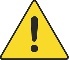 参加が決定した方のみに通知いたしますので、抽選から漏れた方には連絡いたしません。ご了承ください。野十郎カフェ　申込用紙以下の事項にご記入ください。カフェ進行のため、以下のことを教えてください。※いただいた個人情報は、当イベント以外には使用いたしません。お名前（フリガナ）お名前年齢　10代　20代　30代　40代　50代　60代　70代　80代以上住所（郵便を受け取れる住所をお書きください）〒　　　　　　　　　　　県電話携帯電話メールアドレス野十郎に関心をもったきっかけは何ですか。好きな髙島野十郎の作品を３つ挙げてください。野十郎に直接聞いてみたいことは何ですか。当館に尋ねてみたいことは何ですか。